КОНКУРСНЫЙ ПРОЕКТдля участия в   Национальной премии «Маршруты России» 2020в номинации: «Лучшая идея маршрута».__________________________________________________________________________________Проект многодневного тура:«Пешком к Эльбрусу налегке» (автотур, трекинг).1. ТЕМА, ЦЕЛЬ И ЗАДАЧИ МАРШРУТАТема тура по маршруту «Пешком к Эльбрусу налегке».Актуальность проекта: * Данный маршрут привлекает внимание возможностью совершить трекинговый многодневный поход людям, не владеющим навыками горных походов и снаряжением. Включенное в его состав разнообразие уникального этнографического и природного наследия будет отличным дополнением к романтике похода с палатками. Особенно это актуально для жителей РФ с хорошей физической подготовкой, которые большую часть работы проводят в офисном режиме и родителей с подростками.* Основной целью маршрута является популяризация региона Северного Приэльбрусья, как перспективного для развития единой и хорошо сбалансированной туристской дестинации трекинговой направленности.* Многие люди мечтают пойти в настоящий поход в горы под звездным небом. Обычно их останавливает страх, что придётся тащить за собой тяжелый рюкзак и отсутствие опыта. Мы сможем осуществить их мечту. Хорошая транспортная логистика и продуманный трекинг объектов маршрута позволит значительно увеличить количество гостей региона.  * Особенность тура - рюкзаки и всё обще групповое снаряжение перемещаются на автотранспорте. Группа комплектуется индивидуальными рюкзаками не более 12 кг. Вода, снэки, дождевик и верхняя одежда по необходимости. Инструктор имеет необходимый набор первой помощи и обеспечения безопасности группы до 40 кг.2. НОРМАТИВНЫЕ ССЫЛКИ    1. Федеральный Закон «Об основах туристской деятельности в РФ» №132-ФЗ от 24.11.96г. (в ред. Федеральных законов от 10.01.2003 №15-ФЗ, от 22.08.2004 №122-ФЗ, от 05.02.2007 №12-ФЗ).2. Закон Российской Федерации «О защите прав потребителей».3. Закон Российской Федерации «Об охране окружающей природной среды».4. «Правила оказания услуг по реализации туристского продукта».5. ГОСТ 50645-94 Туристско-экскурсионное обслуживание. Проектирование туристских услуг.6. ГОСТ 32611 Туристские услуги. Требования по обеспечению безопасности туристов7. ГОСТ 17.4.2.01-81 Охрана природы. Почвы. Номенклатура показателей санитарного состояния3. ОПРЕДЕЛЕНИЯВ настоящем стандарте использованы следующие термины:3.1 Туристская услуга - результат деятельности туристского предприятия по удовлетворению соответствующих потребностей туристов (по ГОСТ 28681.0-90 );3.2. Исполнитель туристской услуги - предприятие, организация, учреждение или гражданин-предприниматель, оказывающие туристскую услугу.3.3   Потребитель услуги - получатель услуги (турист, экскурсант, предприятие).3.4 Заказчик - предприятие или гражданин-предприниматель, обеспечивающий финансирование проекта туристской услуги.3.5 Разработчик - предприятие или гражданин-предприниматель, осуществляющий разработку проекта туристской услуги.3.6 Описание туристской услуги - информация об основных характеристиках туристской услуги и условиях обслуживания.3.7 Тур - набор туристских услуг с конкретными сроками начала и окончания исполнения, реализуемый оптовому или розничному потребителю. В проектировании туристского путешествия тур имеет значение проектировочного модуля.3.8 Программа обслуживания туристов - перечень услуг, достопримечательных объектов и досуговых событий, предоставляемых туристам в определенных последовательности, времени, месте и условиях обслуживания.3.9 Туристский маршрут - предварительно намеченный путь туристского похода (экскурсии, путешествия), характеризующийся определенным порядком перемещения туристов по географическим точкам.3.10 Туристская трасса - утвержденный и соответствующим образом оборудованный маршрут.3.11 Технологическая карта туристского путешествия - технологический документ, определяющий содержание программы и условий обслуживания туристов на конкретном маршруте.3.12 Контрольный текст экскурсии - технологический документ, включающий научное, актуализированное содержание информации, предоставляемой экскурсантам.Примечание - На основе контрольного текста экскурсовод составляет индивидуальный текст, отображающий особенности и возможности экскурсовода и отвечающий интересам конкретных экскурсантов.4. ОБЩИЕ ПОЛОЖЕНИЯ4.1 Проектная документация составлена в соответствии с требования безопасности, обеспечивающие в соответствии с Законом Российской Федерации «О защите прав потребителей», безопасность жизни, здоровья и имущества туристов, охрану окружающей среды.4.2 Проектные услуги соответствуют обязательным требованиям действующих законодательных актов и нормативных документов (ГОСТ 50645-94, ГОСТ 12.1.036, ГОСТ 17.4.2.01-81 , СНиП 2.08.02-89 , стандартам в области охраны природы).4.3 Проектные материалы, разрабатываемые на туристские услуги, предприятия и объекты туристского обслуживания (гостиницы, турбазы, кемпинги, маршруты, канатные дороги, горнолыжные подъемники и другие) должны пройти государственную экологическую экспертизу в соответствии с Законом Российской Федерации «Об охране окружающей природной среды».4.4 Проектирование туристской услуги осуществлено организатором джип-туров, экскурсоводом по республикам СКФО – Кожемякиным Алексеем Юрьевичем. 4. ВРЕМЯ ОРГАНИЗАЦИИ ТУРА (сезонность)      Тур «Пешком к Эльбрусу налегке» является сезонным и действует с конца мая по середину октября. Настоящий тур содержит экскурсии и объекты экскурсионного показа сезонного действия, которые в низкий сезон (ноябрь – май), при неблагоприятных климатических условиях – невозможен. 5. ПОТРЕБИТЕЛЬСКИЙ СЕГМЕНТ       Тур «Пешком к Эльбрусу налегке» является групповым (рассчитан на группы от 8 до 12 человек) и ориентирован на широкую потребительскую аудиторию. Помимо прочего, для студентов тур несет образовательную составляющую по многим дисциплинам и расширяет кругозор и представления о природе и истории РФ. 6. ГЕОГРАФИЧЕСКОЕ ПОЛОЖЕНИЕ МАРШРУТАГеографическое положение маршрута по туру: респ. Кабардино-Балкарская и  Ставропольский край.Реалистичность проекта: 100 %Основной целью презентации маршрута является популяризация региона Северного Приэльбрусья, как перспективного для развития единой и хорошо сбалансированной туристской дестинации для трекинговых туров направленности.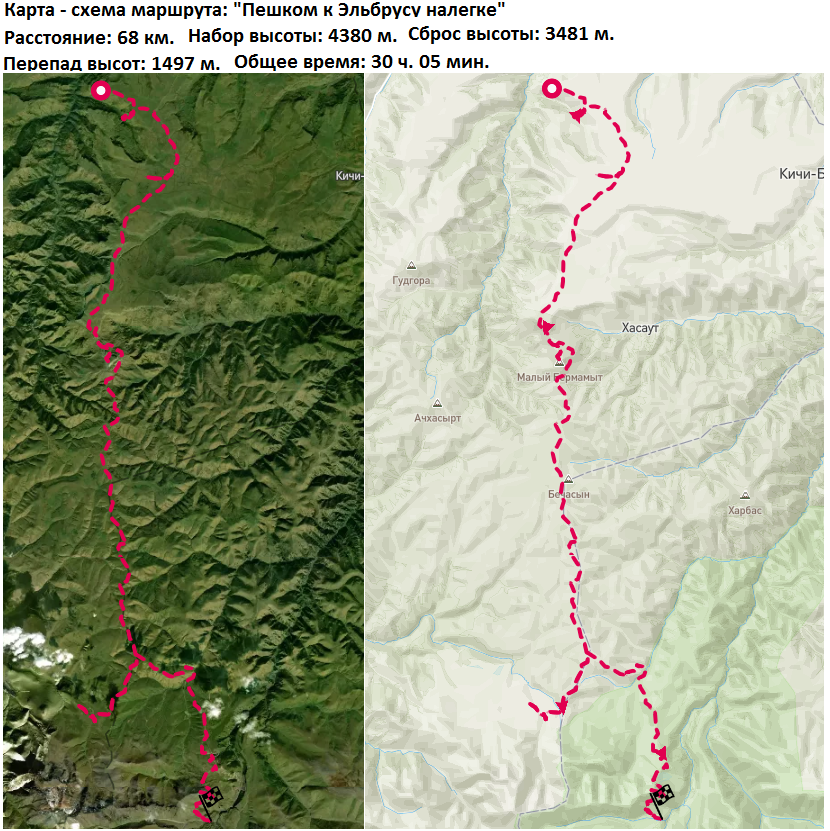 ПРИЛОЖЕНИЕ АПрограмма тура «Пешком к Эльбрусу налегке» (автотур, трекинг)4.  Автор-разработчик:                                                         _______________ А.Ю. Кожемякин				                                                          подписьТЕХНОЛОГИЧЕСКАЯ КАРТАтуристского путешествия по маршруту: «Пешком к Эльбрусу налегке».                                      наименование маршрутана 2022 г.1 Основные показатели маршрутаВид тура                                                        Тур познавательный, спортивный. Вид маршрута __________________________________Авто-пешеходный___________Категория сложности __________________________________0 – 1б____________Протяженность маршрута (км) _________________________1350________________в т. ч. пешком (на лыжах) _____________________________ 75 ________________на лодках (плотах) ________________________________0_______________Продолжительность путешествия (сут) _________________8 дней/7 ночей__Число туристских групп (в месяц) _____________________________2_________Число туристов в группе __________________________________12 чел.___Всего туристов по маршруту (в месяц)_________           ____        12 чел.______Всего человеко-дней обслуживания (в месяц)________________24_______Начало обслуживания на маршруте первой группы __________май 2022 г.Начало обслуживания нa маршруте последней группы _______октябрь 2022г.Конец обслуживания последней группы _____________ октябрь 2022г._______Стоимость путевки приводится на 1 человека и на группу без учета стоимости услуг средств размещения:___________________________________________________В стоимость путевки входит:-   Автомобильный трансфер в первый и седьмой дни.Машина-сопровождение по всему маршруту.Проживание в оборудованных и установленных палатках по программе. Питание: FB (завтрак и ужин готовится на костре, обед – сухпай).Русскоговорящий гид по всему маршруту тура.Экскурсионное обслуживание согласно программе.Медицинская страховка.Дополнительно оплачивается:- ж/д или авиа билеты- питание не указанное в программе- сувенирная продукция№ Пункты маршрута. Расстояние Наименование основных туристско-экскурсионных мероприятий День 1   Трансфер участников группы с ж/д вокзала, аэропорта День встречи группы в г.Пятигорске на ж/д вокзале в 14:00. Экскурсия три часа по г.Пятигорску с посещением основных достопримечательностей; приветственный ужин; вечер знакомств. Проверка гидом снаряжения участников, при необходимости – покупка/аренда необходимых элементов!!! День 1   Трансфер участников группы с ж/д вокзала, аэропорта Дополнительно возможные мероприятия.Посещение театра, кинотеатра,  филармонии и т.д. День 2 Пятигорск - Учкекен – ур. Гришкина Балка – БермамытСпуск в Гришкину балку - перепад 180 м, затем движение по направлению к реке Эшкакон. 5 км спуск на 170 м до 1300 м над уровнем моря. На стыке ручья и реки Эшкакон, нарзанный источник у русла реки, возможно увидеть, при низкой реке.
Движение вверх по реке реки Эшкакон 7 км подъем 300 м. Обед – сухпай.После Алебастроврй горы поворот на запад и подъем 4 км, перепад высот 900 м. Сложность маршрута 1б Продолжительность  7 часов средним темпом.
Общий: 19 км. Автомобиль сопровождения движется на Большой Бермамыт и обеспечивает подготовку лагеря и питания для группы.
Встреча в 07:00 на ж/д вокзале Пятигорска, посадка по экипажам внедорожников, отправление в горы. Первая остановка и завтрак — Гришкина балка со сказочно красивыми водопадами и пещерами. Дальше авто-пеший путь к первому чуду Приэльбрусья - плато Бермамыт и первая ночевка в палатках. С плато открываются прекрасные виды на Эльбрус, при хорошей погоде!  Ужин. День 2 Пятигорск - Учкекен – ур. Гришкина Балка – БермамытСпуск в Гришкину балку - перепад 180 м, затем движение по направлению к реке Эшкакон. 5 км спуск на 170 м до 1300 м над уровнем моря. На стыке ручья и реки Эшкакон, нарзанный источник у русла реки, возможно увидеть, при низкой реке.
Движение вверх по реке реки Эшкакон 7 км подъем 300 м. Обед – сухпай.После Алебастроврй горы поворот на запад и подъем 4 км, перепад высот 900 м. Сложность маршрута 1б Продолжительность  7 часов средним темпом.
Общий: 19 км. Автомобиль сопровождения движется на Большой Бермамыт и обеспечивает подготовку лагеря и питания для группы.
Примечание! Группа комплектуется индивидуальными рюкзаками не более 15 кг. Вода, снэки, дождевик и верхняя одежда по необходимости. Инструктор имеет необходимый набор первой помощи и обеспечения безопасности группы до 50 кг.
День 3 Бермамыт – Малый Бермамыт – плато Бечасын Поход через Малый Бермамыт истоки рек Бермамыт и Хасаут. Общий: 17 км. перепад высоты 322 м.Автомобиль сопровождения движется на Бечасын и обеспечивает подготовку лагеря и питания для группы.

Завтрак в 08:00. Переход на вершину плато Малый Бермамыт. Посещение природных достопримечательностей: каменная площадка с видом на Эльбрус, Язык тролля, Природный амфитеатр. Спуск к населенному пункту Хасаут. Сейчас это аул-призрак, хотя некогда один из самых обжитых и богатых аулов района.Обед – сух-пай. После обеда переход до г.Бечасын.Ужин. Вечерние посиделки около костра.День 4 Гора Бечасын – минеральные источники р.ХудесПоход через истоки рек Шаушуиб к Худесу.При хорошей погоде в этот день – поход к Худеским лабиринтамОбщий: 21 км. перепад высоты 121 м.Автомобиль сопровождения движется на Худес и обеспечивает подготовку лагеря и питания для группы.Завтрак в 08:00. Переход к минеральным источникам р.Худес.Обед – сух-пай. После обеда поход к Худеским лабиринтам. Они имеют и другое название – Ташлы-Кол, урочище Тюджен-Тохана. Лабиринты имеют полностью природное происхождение и представляют собой яркий пример вулканической активности Эльбруса с нагромождение каменных глыб высотой до 6-8 метров.Ужин. Вечерние посиделки около костра.День 5 Худесские лабиринты – Харбаз -  Поляна ЭмануэляОбщий: 17 км перед 753 метров вверх.Автомобиль сопровождения движется на Поляну Эмануэля и обеспечивает подготовку лагеря и питания для группы.
 Завтрак в 08:00. Переход к Джилы Су (перевод с карачаево-балкарского "теплая вода") — это курортная местность в Кабардино-Балкарии на северной стороне горы Эльбрус с большим количеством термальных источников и водопадов.Обед – сух-пай. Осмотр и небольшой траверс г.Сирх.Ужин. Вечерние посиделки около костра.День 6 Радиальные выходы до объектов урочища Джылы-Суу в зависимости от погодных условий.  Общий: 12 км перед 589 метров вверх.Завтрак в 08:00. Сегодня мы осматриваем урочище Джилы-Су. Поднимемся к Немецкому аэродрому. Обед – сух-пай. Искупаемся в нарзанных ваннах. Увидим мощные водопады Султан, Кызыл-Су, Каракая-Су, Эмир. Ужин. Вечерние посиделки около костра.День 7 Автомобильный трансфер всей группы Джилы Су – Пятигорск.Завтрак в 08:00. Сбор вещей и отправление группы в регион КМВ.